Eglise St Joseph 25 octobre 2020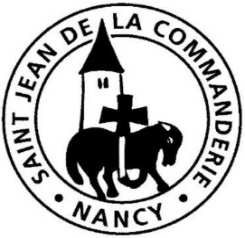 30ème dimanche du Temps ordinaire ATu aimeras ton prochainAlors que Paul invite à servir le Dieu « vivant et véritable », Jésus nous dit que pour aimer Dieu authentiquement, la véritable étape est d’aimer son prochain. Isaïe rappelle qu’il est pour nous un frère d’infortune et de misère : « Vous étiez vous-mêmes des immigrés en Egypte ».CHANT D’ENTREETu aimeras le Seigneur ton Dieu L 115R/	Tu aimeras le Seigneur ton DieuDe tout ton cœur, de toute ton âme, De toutes tes esprit, de toutes ta force.Tu aimeras ton prochain comme toi-même.Ecoute Israël : le Seigneur notre Dieu est le seul Seigneur. R/Tu aimeras le Seigneur ton Dieu de tout ton cœur et de toute ton âme,	de toutes tes forces. R/Que ces paroles que je te dicte aujourd’hui restent gravées dans ton cœur R/1ère Lecture : Ex 22, 34-40Voir dans le prochain un autre comme nous-mêmes permet de voir nos propres fragilités pour, ensuite, les reconnaître chez l’autre et en prendre soin comme si c’était les nôtres. Car nous avons-nous-mêmes été des immigrés.Psaume 17Je t’aime, Seigneur, ma force.Je t’aime, Seigneur, ma force :Seigneur, mon roc, ma forteresse,Dieu, mon libérateur, le rocher qui m’abrite, Mon bouclier, mon fort , mon arme de victoire !Louange à notre Dieu ! Quand je ais appel au Seigneur, Je suis sauvé de tous mes ennemis.Lui m’a dégagé, mis au large, Il m’a libéré car il m’aime.Vive le Seigneur ! Béni soit mon rocher ! Qu’il triomphe, le Dieu de ma victoire ! Il donne à son roi de grandes victoires, Il se montre fidèle à son messie.2ème Lecture : 1 Th 1, 5c-10Les hommes de foi qui choisissent de se détourner des idoles pour« servir le Dieu vivant et véritable » rayonnent de l’amour du Christ qui les délivre de l’adversité.Evangile : Mt 22, 34-40Alléluia. Alléluia.Si quelqu’un m’aime, il gardera ma parole, dit le Seigneur ;mon Père l’aimera et nous viendrons vers lui.Alléluia.PRIERE DES FIDELESFrères et sœurs, Dieu est un Père attentif à son peuple, il écoute et entend sa prière. Pleins de confiance en sa bonté, présentons-lui nos intentions de prière pour nos frères et pour le monde, avec la certitude qu’il saura y répondre.C’est à l’Eglise tout entière qu’est confiée la mission de témoigner.Pour que la communion au Christ la rende plus forte et plus joyeuse pour annoncer l’Evangile. Ensemble, prions. R/R/ Entends nos prières, entends nos voix.Entends nos prières monter vers toi.Pour les hommes et pour les femmes qui œuvrent par une charité active au service de ceux et celles qui ont besoin de sollicitude, de dignité et de reconnaissance. Ensemble, prions. R/Pour que les responsables et les fidèles des différentes religions travaillent ensemble à la construction d’un monde de Paix plus juste et plus humains. Ensemble, prions. R/Pour notre communauté.Que l’amour de Dieu et des autres soit au cœur de sa foi et de ses engagements. Ensemble, prions. R/Seigneur, nous t’avons confié nos prières car nous avons la certitude que tu entends nos cris. Parce que nous connaissons ton amour et ton attention pour chacun de tes enfants et pour le monde qu’ils habitent, nous te le demandons de ne pas les laisser sans réponse. Par Jésus, le Christ, notre Seigneur. – Amen.COMMUNIONTa nuit sera lumière de midi G 212Si tu dénoues les liens de servitude, si tu libères ton frère enchaînéLa nuit de ton chemin sera lumière de midi (bis)Alors, de tes mains, pourra naître une source, la source qui fait vivre la terre de demainla source qui fait vivre la terre de Dieu.Si tu partages le pain que Dieu te donne avec celui qui est ta propre chair,La nuit de ton amour sera lumière de midi (bis) Alors, de ton cœur, pourra sourdre une eau vive l'eau vive qui abreuve la terre de demainl'eau vive qui abreuve la terre de Dieu.Si tu dénonces le mal qui brise l'homme, si tu soutiens ton frère abandonné,la nuit de ton appel sera lumière de midi (bis) Alors, de tes yeux pourra luire une étoile, L'étoile qui annonce la terre de demain, L'étoile qui annonce la terre de Dieu.Si tu abats les murs entre les hommes, si tu pardonnes à ton frère ennemi,la nuit de ta passion sera lumière de midi (bis) Alors de ton pain pourra vivre une Eglise, l’Église qui rassemble la terre de demain l’Église qui rassemble la terre de Dieu.Dieu lui-mêmenousa aimésle premier. Il s’est donné lui-même à nous,lui que nous aimons ; il nous a donnéde quoi l’aimer.Saint Augustin (354-430)